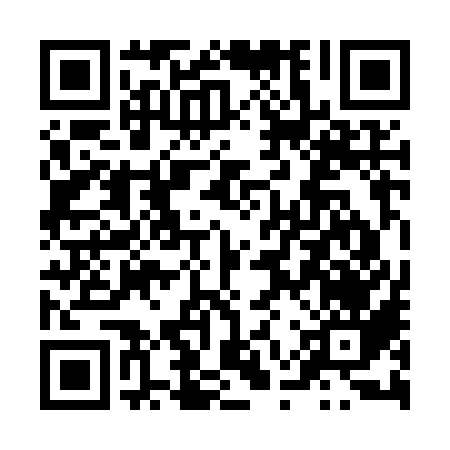 Ramadan times for Seira, EstoniaMon 11 Mar 2024 - Wed 10 Apr 2024High Latitude Method: Angle Based RulePrayer Calculation Method: Muslim World LeagueAsar Calculation Method: HanafiPrayer times provided by https://www.salahtimes.comDateDayFajrSuhurSunriseDhuhrAsrIftarMaghribIsha11Mon4:354:356:5112:344:126:186:188:2512Tue4:324:326:4812:344:146:216:218:2813Wed4:294:296:4512:334:166:236:238:3114Thu4:264:266:4212:334:186:256:258:3315Fri4:224:226:3912:334:206:276:278:3616Sat4:194:196:3612:324:226:306:308:3917Sun4:164:166:3312:324:246:326:328:4218Mon4:124:126:3112:324:266:346:348:4419Tue4:094:096:2812:324:286:376:378:4720Wed4:054:056:2512:314:296:396:398:5021Thu4:024:026:2212:314:316:416:418:5322Fri3:583:586:1912:314:336:446:448:5623Sat3:543:546:1612:304:356:466:468:5924Sun3:513:516:1312:304:376:486:489:0225Mon3:473:476:1012:304:396:516:519:0526Tue3:433:436:0712:294:406:536:539:0827Wed3:393:396:0412:294:426:556:559:1128Thu3:363:366:0212:294:446:576:579:1429Fri3:323:325:5912:294:467:007:009:1730Sat3:283:285:5612:284:477:027:029:2131Sun4:244:246:531:285:498:048:0410:241Mon4:194:196:501:285:518:078:0710:272Tue4:154:156:471:275:528:098:0910:313Wed4:114:116:441:275:548:118:1110:344Thu4:074:076:411:275:568:148:1410:385Fri4:024:026:381:265:578:168:1610:426Sat3:583:586:361:265:598:188:1810:457Sun3:533:536:331:266:018:208:2010:498Mon3:483:486:301:266:028:238:2310:539Tue3:443:446:271:256:048:258:2510:5710Wed3:393:396:241:256:068:278:2711:01